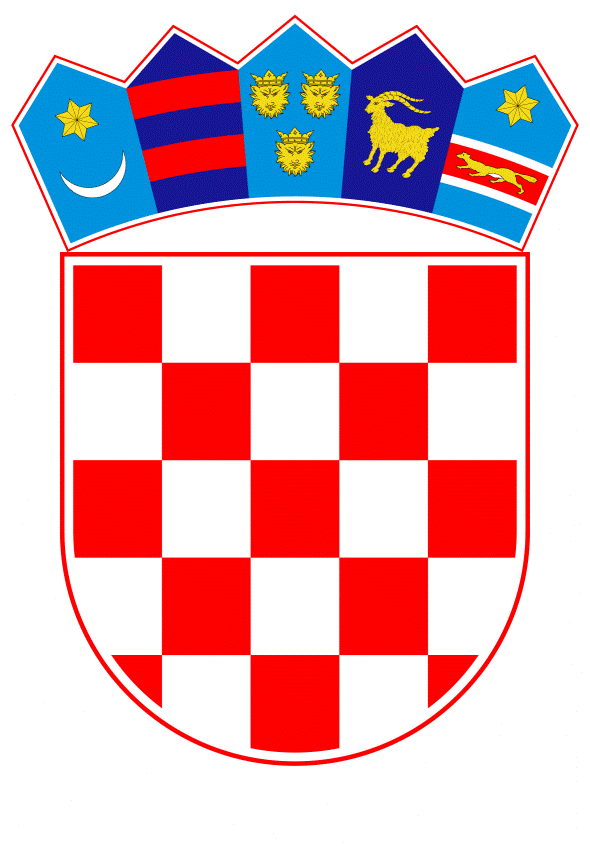 VLADA REPUBLIKE HRVATSKE	Zagreb, 5. studenoga 2020.PREDLAGATELJ:	Ministarstvo gospodarstva i održivog razvojaPREDMET: Prijedlog izvješća povodom Interpelacije o radu Vlade Republike Hrvatske u svezi projekta vjetroelektrane Krš-PađeneBanski dvori | Trg Sv. Marka 2  | 10000 Zagreb | tel. 01 4569 222 | vlada.gov.hrPrijedlogKlasa:		Urbroj:	Zagreb,	PREDSJEDNIKU HRVATSKOGA SABORAPredmet:	Interpelacija o radu Vlade Republike Hrvatske u svezi projekta vjetroelektrane Krš-Pađene izvješće, dostavlja seVeza:	Pismo Hrvatskog sabora Kluba zastupnika Domovinskog pokreta i zastupnika u Hrvatskom saboru, Klasa: 021-12/20-08/14 od 8. listopada 2020.		Na temelju članka 147. Poslovnika Hrvatskoga sabora, Vlada Republike Hrvatske povodom Interpelacije o radu Vlade Republike Hrvatske u svezi projekta vjetroelektrane Krš-Pađene, dajeI Z V J E Š Ć E		Projekt izgradnje vjetroelektrane Krš Pađene pokrenut je još 2003. godine od strane austrijskih investitora (društva Bewag i Verbunt). U toj ranoj fazi pokretanja projekta bila je uključena i Hrvatska elektroprivreda d.d. odnosno njena tvrtka kćer HEP-Obnovljivi izvori energije (HEP OIE). Ona je 2008. s  društvom C.E.M.P.d.o.o. dok su tvrtku i dalje vodili austrijski investitori potpisala sporazum o suradnji za projekt “Krš Pađene”. Od 2012. projekt preuzima grupacija Lager koja kupuje energetsko društvo C.E.M.P. d.o.o. od austrijskih investitora. S obzirom na početak realizacije projekta treba istaknuti da je riječ o projektu koji je započet prije više od 15 godina te da su na njegovoj realizaciji radile institucije i nadležna ministarstva za vrijeme šest različitih Vlada. 		Tijekom 2007. godine završen je postupak procjene utjecaja na okoliš zahvata izgradnje vjetroelektrane na području Krš - Pađene planirane snage 110 MW (55 vjetroagregata pojedinačne snage 2 MW). Nadležno Ministarstvo zaštite okoliša, prostornog uređenja i graditeljstva, izdalo je 18. listopada 2007. rješenje (u daljnjem tekstu: rješenje iz 2007.) da je namjeravani zahvat prihvatljiv za okoliš uz primjenu mjera zaštite okoliša i programa praćenja stanja okoliša.	Nakon postupka procjene utjecaja zahvata na okoliš, društvo C.E.M.P. d.o.o. (u daljnjem tekstu: nositelj projekta) je krenulo u daljnji postupak pribavljanja dokumentacije i dozvola potrebnih za realizaciju projekta. Međutim, kod unošenja projekta u Registar projekata pri Ministarstvu gospodarstva, rada i poduzetništva, utvrđeno je preklapanje predmetnog projekta nositelja projekta i društva Dalekovod-projekt d.o.o. U svrhu razrješavanja preklopa, zajednički je dogovoreno postavljanje dodatnih 16 vjetroagregata u prostor zone predmetnog projekta pri čemu bi se instalirana snaga povećala na 142 MW.	Na temelju rezultata provedenog postupka, Ministarstvo zaštite okoliša, prostornog uređenja i graditeljstva izdalo je rješenje 11. svibnja 2009. (u daljnjem tekstu: rješenje iz 2009.) da za zahvat - proširenje vjetroelektrane Krš - Pađene, nije potrebno provesti postupak procjene utjecaja na okoliš.								Nakon izdavanja rješenja iz 2009. ubrzo je izdana i lokacijska dozvola i to 10. srpnja 2009. Izdana je također i prethodna elektroenergetska suglasnost za priključak na 110 kV TS Knin, od strane Hrvatskog operatora prijenosnog sustava (u daljnjem tekstu: HOPS). Predugovor o priključenju elektrane sa HOPS-om sklopljen je 12. srpnja 2012.		S obzirom na prethodna rješenja i suglasnosti, postavljanje vjetroagregata podijeljeno je u tri različite faze, od 80 MW, 20 MW i 42 MW. Nositelju projekta tijekom 2013. godine izdana su od strane Ministarstva gospodarstva, Uprave za energetiku i rudarstvo, tri energetska odobrenja za izgradnju projekta i to:Rješenje od 27. svibnja 2013. za izgradnju vjetroelektrane Krš Pađene za proizvodnju električne energije iz obnovljivih izvora energije, ukupne planirane snage 80 MW, Rješenje od 2. rujna 2013. za izgradnju vjetroelektrane Pađene za proizvodnju električne energije iz obnovljivih izvora energije, ukupne planirane snage 20 MW, Rješenje od 20. prosinca 2013. za izgradnju vjetroelektrane Krš Pađene-Proširenje za proizvodnju električne energije iz obnovljivih izvora energije, ukupne planirane snage 42 MW.		Paralelno s tim 4. kolovoza 2013. ishođena je i građevinska dozvola za prvu fazu projekta, (izgradnja pristupnih putova, platoa, puta do trafostanice za prvih 50 vjetroagregata), te izmjene i dopune lokacijske dozvole od 16. prosinca 2013. koje su redefinirale faznost projekta. U sklopu izmjena i dopuna lokacijske dozvole izdana je i nova prethodna elektroenergetska suglasnost kojom se omogućuje priključak na TS Pađene i koja je produžena nakon dvije godine.		Na osnovu energetskog odobrenja, građevinske dozvole i prethodne elektroenergetske suglasnosti Hrvatska energetska regulatorna agencija (u daljnjem tekstu: HERA) je izdala tri Prethodna rješenja o stjecanju statusa povlaštenog proizvođača električne energije, ukupne snage 142 MW:Prethodno rješenje o stjecanju statusa povlaštenog proizvođača električne energije od 24. prosinca 2013. za izgradnju vjetroelektrane Krš Pađene, planirane snage 80 MW;Prethodno rješenje o stjecanju statusa povlaštenog proizvođača električne energije od 24. prosinca 2013. za izgradnju vjetroelektrane Pađene, planirane snage 20 MW;Prethodno rješenje o stjecanju statusa povlaštenog proizvođača električne energije od 31. prosinca 2013. za izgradnju vjetroelektrane Krš Pađene-Proširenje, planirane snage 42 MW.		Ugovori sklopljeni između društva nositelja zahvata i  Hrvatskog operatora tržišta energije d.o.o. ( u daljnjem tekstu; HROTE-a ) su sklopljeni na rok od 14 godina i to 30. prosinca 2013. (za 20 MW i 80MW) i 31. prosinca 2013. (za 42MW).		Ugovori o otkupu električne energije s HROTE-om su sklapani na temelju prethodne elektroenergetske suglasnosti, predugovora o priključenju postrojenja na elektroenergetsku mrežu, prethodnog rješenja o stjecanju statusa povlaštenog proizvođača električne energije te potvrde Porezne uprave da su plaćeni sve dospjele porezne obveze i obveze za mirovinsko i zdravstveno osiguranje i druga javna davanja. Ugovori su sklopljeni sukladno Tarifnom sustavu za proizvodnju električne energije iz obnovljivih izvora energije i kogeneracije iz 2012. godine. Novim Tarifnim sustavom koji je Vlada Zorana Milanovića donijela potkraj 2013. godine i koji je stupio na snagu 1. siječnja 2014. poticajna cijena je smanjena je s 0,71 kn/kWh na 0,53 kn/kWh.		Dakle, HROTE je dan odnosno dva dana prije isteka prava na primjenu starog tarifnog sustava, s nositeljem projekta C.E.M.P. d.o.o. sklopio ugovore o otkupu električne energije, po poticajnoj cijeni 0,71 kn/kWh na određeno vrijeme od 14 godina. Netočan je, dakle navod iz Interpelacije da su  ugovori naknadno produženi, kao i da je postojala obveza prilagodbe cijene koja je definirana temeljem prethodno važećih propisa.		Vlada Republike Hrvatske skreće pozornost da su sporni ugovori bili sklopljeni za vrijeme mandata Vlade Zorana Milanovića, a ne sadašnje Vlade zbog čijeg se rada podnosi navedena Interpelacija.		Nadalje, nositelj projekta podnio je 16. prosinca 2016. Ministarstvu zaštite okoliša i energetike zahtjev za provedbu postupka ocjene o potrebi procjene utjecaja na okoliš vjetroelektrane Krš-Pađene. Predmetnim zahtjevom broj vjetroagregata u projektu namjeravao se smanjiti s planiranih 71 na njih 48, pri čemu je njihova ukupna instalirana snaga 144 MW. 		Nakon provedenog postupka doneseno je rješenje od 20. ožujka 2017. kojim je utvrđeno da za namjeravani zahvat, vjetroelektranu Krš-Pađene, nije potrebno provesti postupak procjene utjecaja na okoliš uz primjenu mjera zaštite okoliša i programa praćenja stanja buke utvrđenih u ranije provedenom postupku procjene utjecaja na okoliš rješenjem iz 2007., ali da je potrebno provesti glavnu ocjenu prihvatljivosti za ekološku mrežu.		Nositelj projekta podnio je Ministarstvu zaštite okoliša i energetike prijedlog za obnovu postupka te tužbu Upravnom sudu u Splitu dok istovremeno traži od Državnog odvjetništva Republike Hrvatske pravnu zaštitu i najavljuje postupke protiv Republike Hrvatske. U razdoblju od svibnja do srpnja 2017. godine predstavnici Ministarstva zaštite okoliša i energetike održavaju konzultacije s DORH-om te je tadašnjem glavnom državnom odvjetniku Cvitanu je poslana cjelokupna dokumentacija kao i  prijedlog rješenja o poništenju iz ožujka 2017. godine. Tijekom konzultacija s DORH-om, a na temelju dokumentacije utvrđeno je da je glavna ocjena prihvatljivosti na ekološku mrežu već dana kroz rješenja Ministarstva zaštite okoliša, prostornog uređenja i graditeljstva od 18. listopada 2007. i 11. svibnja 2009. te da rješenje iz ožujka, uz poštivanje načela vladavine prava, stečenih prava stranaka i načela legitimnih očekivanja, uz naglasak na zaštiti prirode i uključenje svih mogućih mjera predostrožnosti koje se u zadanim okolnostima mogu propisati, treba poništiti..		Dana 31. srpnja 2017. Ministarstvo zaštite okoliša i energetike poništava rješenje od 20. ožujka 2017. po službenoj dužnosti i utvrđuje da nije potrebno provesti glavnu ocjenu prihvatljivosti na ekološku mrežu s obzirom da je predmetna ocjena već dana kroz rješenja Ministarstva zaštite okoliša, prostornog uređenja i graditeljstva od 18. listopada 2007. i 11. svibnja 2009. Protiv ovoga rješenja Zelena akcija podnosi tužbu Upravnom sudu u Splitu, koji u lipnju 2018. godine odbija tužbu. Ovaj sudski postupak završava u travnju 2019. godine kada Visoki upravni sud odbija žalbu Zelene akcije i potvrđuje presudu Upravnog suda u Splitu, što znači da je rješenje koje je donijelo Ministarstvo zaštite okoliša i energetike u srpnju 2017. godine pravomoćno i zakonito.		Predmetna rješenja dostupna su na mrežnoj stranici https://mzoe.gov.hr/puo-spuo-4012/opuo-4016/opuo-postupci-2017-4917/opuo-2017-sijecanj-veljaca/4923.		Dana 9. veljače 2018. HERA je donijela tri rješenja kojima se produžuje rok iz prethodnih rješenja o stjecanju statusa povlaštenog proizvođača električne energije od 24.12.2013. i 31.12.2013. Naime, ta rješenja su izdana na rok od četiri godine. Produženje važenja prethodnih rješenja o stjecanju statusa povlaštenog proizvođača električne energije temelji se na članku 7. stavku 2. Pravilnika o stjecanju statusa povlaštenog proizvođača električne energije (Narodne novine, br. 132/13, 81/14, 93/14, 24/15, 99/15 i 110/15). Predmetnim stavkom propisana je mogućnost produženja roka važenja prethodnog rješenja za još 24 mjeseca ukoliko se HERA-i prije isteka roka važenja prethodnog rješenja dostavi javnobilježnički ovjerena izjava nositelja projekta da je u gradnju proizvodnog postrojenja utrošeno najmanje 50% planiranih investicijskih troškova. Uz predmetnu izjavu nositelj projekta je dužan HERA-i dostaviti i analizu opravdanosti izgradnje proizvodnog postrojenja, na temelju koje je izdano energetsko odobrenje. 		Dana 30. prosinca 2019., 23. ožujka 2020. i 18. svibnja 2020. HERA je donijela rješenja o stjecanju statusa povlaštenog proizvođača električne energije za vjetroelektranu Pađene, instalirane električne snage postrojenja 20 MW, 42MW i 80MW. Predmetnim rješenjima je utvrđeno kako je nositelj zahvata ispunio sve uvjete iz članka 20. stavka 1. Zakona o obnovljivim izvorima energije i visokoučinkovitoj kogeneraciji.		Rješenja HERA-e dostupna su na mrežnoj stranici https://www.hera.hr/hr/html/rjesenja_povlastenost.html.		U odnosu na navode iz Interpelacije vezane za kreditiranje  od strane HBOR-a netočna je tvrdnja da su nositelju zahvata dodijeljena ,,povlaštena kreditna sredstva državne banke kako bi mogao realizirati projekt". Ističemo kako je HBOR-a bio jedan od kreditora u navedenom projektu.  Kredit koji je HBOR odobrio za iznos koji predstavlja približno 34% ukupne investicije odobren je po višoj kamatnoj stopi od navedene u programu kreditiranja. HBOR, kako je bilo i propisano uvjetima ovog programa, kod kreditiranja projekata u iznosu većem od 37 milijuna kuna, zadržava pravo odobrenja kredita uz višu kamatnu stopu. Dodatno, s obzirom na poticajni sustav koji koriste projekti obnovljivih izvora energije, HBOR pri odobrenju kredita za ovakve projekte primjenjuje kamatnu stopu koja ne sadrži elemente državne potpore. Nadalje, protivno navodima iz Interpelacije, na sjednici Nadzornog odbora HBOR-a održanoj 18. siječnja 2019. nije se odlučivalo o zahtjevu za kredit, odnosno isti nije odbijen, već je Nadzorni odbor HBOR-a na predmetnoj sjednici informiran o statusu projekta.		Temeljem svega navedenog Vlada Republike Hrvatske predlaže Hrvatskom saboru odbijanje interpelacije Kluba zastupnika Domovinskog pokreta i zastupnika u Hrvatskom saboru, o radu Vlade Republike Hrvatske u svezi projekta vjetroelektrane Krš-Pađene.		Za svoje predstavnike, koji će u vezi s iznesenim Izvješćem biti nazočni na sjednicama Hrvatskoga sabora i njegovih radnih tijela, Vlada je odredila potpredsjednika  Vlade Republike Hrvatske i ministra financija dr. sc. Zdravka Marića i ministra gospodarstva i održivog razvoja dr. sc. Tomislava Ćorića.								PREDSJEDNIK							        mr. sc. Andrej Plenković